Minutes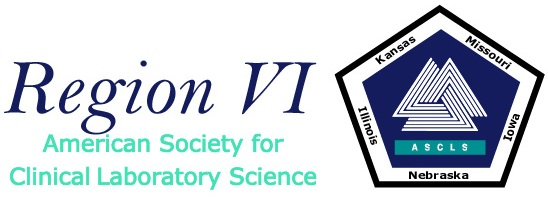 Meeting: Fall CouncilDate: November 10 and 11, 2012  		Location: 	ASCLS REGION VI FINANCIAL REPORTIncome/Expense Report August 1, 2011– July 31, 2012Fiscal Year to DateINCOMEEXPENSES8/1/11 Balance Checking Account # xxxx1247:					$  5,776.95	8/1/11-7/31/12  FY Income YTD:							$  6,758.85	8/1/11-7/31/12  FY Expenses YTD:		            			           	($ 7,143.58)8/1/11-7/31/12  YTD Net Income/Expense:						($    384.73)7/31/12 Balance Checking Account  						$  5,392.22Submitted:	November 4, 2012   Renee Setina, Outgoing Region VI TreasurerASCLS REGION VI FINANCIAL REPORTNovember 4, 2012CERTIFICATES OF DEPOSIT *Interest is credited back to account ** Interest deposited monthly in checking account	CASH ASSETS 6/24/12Submitted 11/4/12Renee SetinaOutgoing Region VI TreasurerRegion VI Director Report – Suzanne Campbell Region VI InfrastructureNational, Region, StateIntermediaries between National and StateVoting CouncilRegional Director, Secretary, Treasurer, Presidents, President-elects, Student Forum, First Year Professional (FYP)CommitteesVision of Region Director’s RoleInform state leadership about issues and resources from ASCLS NationalRepresent Region VI states to the ASCLS BODProvide state leadership and committees with ideas and systems to improve the organizationProvide coordination and organizational structure to state leadership to improve organizationRecommendations to Region VI LeadershipCheck email regularlyFeel free to email me at any time for any reasonForwarded emails from me will have a brief description of contentReport TemplatePlease keep reports brief and to the pointSummary of pertinent national activities Summary of pertinent local/regional activities Recommended activities for the state presidentsRecommendation to hold states accountable for activitiesConduct a planning meeting after spring meeting or between national & fall meetingConduct strategic planning session.  Identify goals for the upcoming year. Objective for every position includes recruitmentCreate state leadership rosterGenerate newsletter immediately after national meeting Create list and contact lapsed members, new members, and current membersReview the recruitment materials on the websiteMeeting Management FirmVJ Meetings, Arlington, VA is now the meeting management firm.Membership StatusCurrently down 3000 members.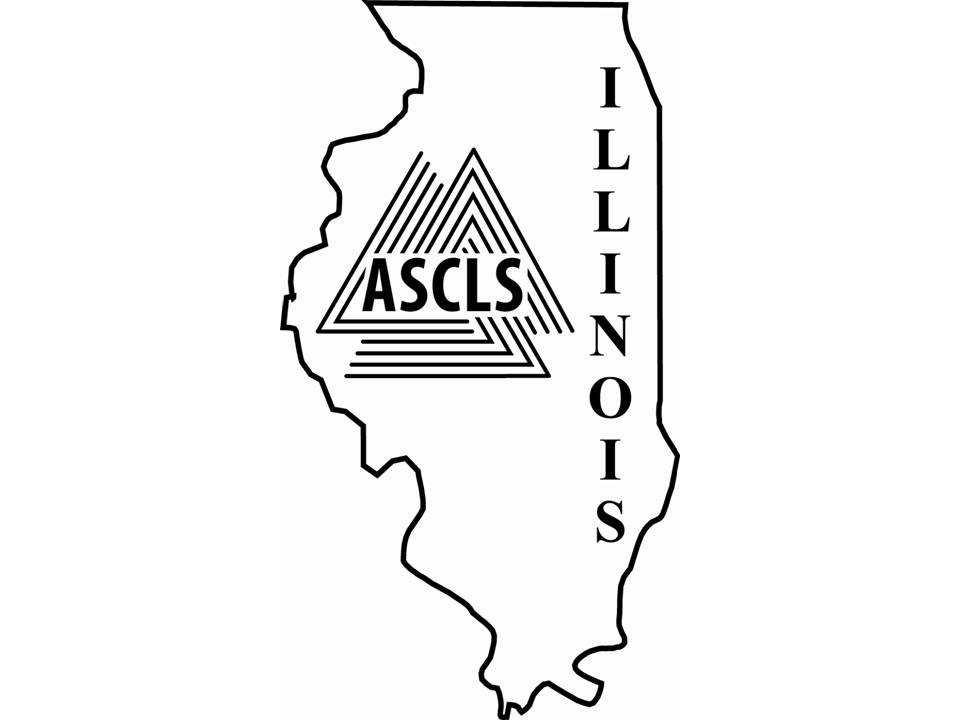 REPORT TO: 		ASCLS Region VI Director, Suzanne CampbellREPORT OF: 		ASCLS-ILSUBMITTED FOR: 	2012 Fall Board ReportPREPARED BY: 		Yolanda Sanchez, ASCLS-IL  President , 2012-13DATE: 			October 8, 2012Leadership RosterCompleted and submitted Illinois State Leadership Roster to Tim Randolph and Linda Smith by June 1One with name, position, new ASCLS member number, and complete contact informationOne with name, position, and email address onlyFall Board (Leadership) MeetingASCLS-IL Board of Directors met at Kankakee Community College on Friday September 7, 2012/ 11 people were in attendancea. Website has been updated and improved. The new address: 	www.asclsil.comb. We can be found on facebook at http://www.facebook.com/ASCLS.IL/infoc. Focus of the year has been changed from licensure for the State of Illinois to a focus on membership increase and retention with a specific focus on the retention of students to First year professional and forward. The IL Student Forum was tasked to brainstorm ideas for reaching out and retaining students into FYP status. We are trying to retain the interest of younger members through online presence which is why we’ve invested in improving our website and hoping that it becomes a more vibrant area. As president I am trying to push everything to the website. We have also created an ASCLS IL gmail account that is used to communicate to our members and where we receive emails from our membership. 	d. Focus on leadership: Demetra Castillo is a graduate of the national leadership academy and is currently promoting a state level leadership academy for our members. We had one interested person but she has since backed out. We are still looking for participants. Planning Meeting Next state planning meeting will be a phone conference call in January or February, 2013. Date will be set in November, 2012Membership RetentionPlease briefly describe activities already done to promote member retentionMonthly posts on the ASCLS-IL website. Sending monthly welcome emails to all new members.Please briefly describe membership retention activities planned for the yearContinue with already established member retention toolsInclude bimonthly thank you letters to our current membersSpecial thank you stickers for members reaching milestone years – 5 years, 10 years, etc,…Please report on the current membership status of your stateIllinois RetentionCurrent members as of 10/8/2012: 284Illinois Percent Change from 2011Membership RecruitmentPlease briefly describe activities already done to promote new member recruitmentMembership invitation and copy of application will be sent to members to post at their labs for non-membersPlease briefly describe membership recruitment activities planned for the yearContinue with current methods Target students with student forum article in the ASCLS Insights newsletter around May or June to continue as FYPPlease indicate if your state is planning to use the “New Member Campaign” that is attached to this email.There was no letter attached to the email. We may use the version from last year.Other Activities of the StateThe state invested money and hired a professional web developer/master to revamp our site: www.asclsil.comThe state has revitalized it’s newsletter and has successfully published 3 newsletters this year, with a fourth newsletter planned in Winter 2012The state has planned to host a fundraising event alongside our State meeting to match the activities of the national ASCLS fundraising event (school supplies)Chicago branch is having its first yearly fundraiser, Partylite and Pampered Chef in NovemberChicago branch has purchased Bull’s tickets to sell and raise money and put our name out there on Feb 28th. Chicago branch has tentatively planned a fundraiser in May before mother’s dayNorthwest branch has created its own facebook pageNorthwest Branch- will be hosting it’s first meeting organized by Mashih Shokrani (NIU)Springfield- Southern Branch- Working on State meeting planningConcerns:Membership declining, particularly among students to FYP Lack of active membersRequests for Action:None at this time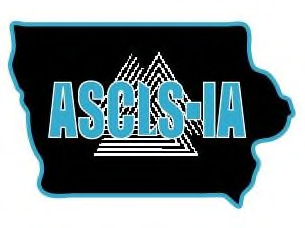 REPORT TO: 		ASCLS Region VI Director, Suzanne CampbellREPORT OF: 		ASCLS-IowaSUBMITTED FOR: 	2012 Fall Board ReportPREPARED BY: 		Judy Jackson (President) 2012DATE: 			October 1, 2012Fall Board (Leadership) MeetingState Board Meeting held on August 18 in Des Moines, IAChanges for the upcoming year include:New Scholarship Chairperson, Sarah BeerendsNew Career Recruitment Chairperson, Beth OdellStudent Rep., Katie HaugenNext Board Meeting to be held November 3 in Iowa CityPlanning MeetingNo Separate Meeting held.Membership RetentionBoard voted to hold telethon during the November 3 meeting to contact lapsed members personally.Please report on the current membership status of your stateCurrent members 127 Membership RecruitmentFuture plans – Send recruitment flyers to all Iowa hospital labs describing the value of belonging to a professional society.Other Activities of the StateScholarship committee is working on a cookbook as fundraiser.  The recipes will be collected from laboratory staff across Iowa.  Concerns:NoneRequests for Action:None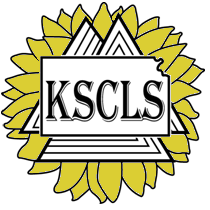 REPORT TO: ASCLS Region VI Director, Suzanne CampbellREPORT OF: Kansas Society for Clinical Laboratory Science (KSCLS)SUBMITTED FOR: 2012 Fall Board ReportPREPARED BY: Christine Winkel, KSCLS President 2012DATE: October 8, 2012Fall Board (Leadership) MeetingKSCLS State Board (Leadership) MeetingAugust 25, 2012, Hays KansasKSCLS is participating in the QUAD state spring meeting.  A discussion was held about the distance concern for the quad state meeting and KSCLS possibly having a 2 day summer meeting.  There is a possibility of collaboration with the Kansas CLMA groups.  The meeting is tentatively planned for July.  Dates TBA.  Cities discussed include Dodge City, Hays, Salina or Garden City.  Ruby is investigating possible locations. Planning MeetingGoals were set at the Fall Board meeting August 25, 2012Increase member recruitment/retention –Christine obtained a current membership list and shared it with the leadership members.  The list is being separated so that all members will contact lapsed members.  Nick (Past President) has been in contact with Washburn students.  Interest shown by students to become involved.Get students and new professionals involved in the KSCLS/ASCLS organizationMembership RetentionMembers are currently being asked to make contact with lapsed members, invite them back and if they do not want to become members again, find out why they left the organization and what we could do to improve their experiences within the organization.Board members, district representatives, standing committee members and scientific assembly representatives have been challenged to contact a certain number of lapsed members to invite them back.  They are also asked to contact the current members to get them more involved and make them feel welcome.The activities are being performed by a writing campaign, email and phone.  Template letters and communication tools have been provided to the members.Please report on the current membership status of your stateCurrent members 	96New members	19 (joined in 2012)Lapsed members	234Membership RecruitmentOur past president Nick Zerr has become active in speaking with the students.  He emailed the program directors, answered some questions via email and has spoken to the students at Washburn and KU directly to promote the laboratory profession and the ASCLS/KSCLS organization.Email, phone calls and letter campaign.Christine Winkel, President of KSCLS spoke to the KSCLS Leadership board about the ASCLS Leadership Academy presentation on recruitment and suggested that the business cards be used as a way to gain membership with KSCLS.  The business cards will be posted on ASCLS soon and we can format them to our society. Christine provided a current members list and lapsed members list to the leadership committee.  The goal is to contact all lapsed members.  Talking points and a current ASCLS application will be available to encourage a consistent message and immediate response with the application.  Other Activities of the StateA new Board member was elected to fill the vacant position left by Maria Torres-Pilate. Discussion was held on appointing a New Professional to the Board of Directors.  KSCLS Board member will contact this fellow and seek his input prior to the appointment. Discussion on getting the new students involved in the committees, students will be contacted to see if they want to participate on the committee or help at the quad state meeting.  Teleconference Scheduled for Oct 18th, Oct 29th and Nov 29th, 2012.Concerns:
Concern has been shared with the lack of leadership by the Board members.  The BOD is unfamiliar with their responsibilities and lack of knowledge.  Discussion on term limits needs to occur.Requests for Action:None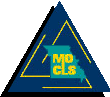 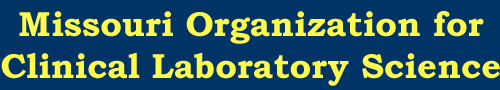 REPORT TO:		ASCLS Region VI Director, Suzanne CampbellREPORT OF:		Missouri Organization for Clinical Laboratory ScienceSUBMITTED FOR:	2012 Fall Board Report	PREPARED BY:		Renee Setina, President 2012-2013DATE:			October 7, 2012	Leadership Meetings:1.  August 4, 2013 - held at New Bloomfield, MO  Delegate reports from Annual 2012 ASCLS meeting.  Finalized 2012-2013 Calendar of events September 18, 2012 - Teleconference  Finalized 2012-2013 proposed budget. October 6, 2012 - held at New Bloomfield, MO   Approved 2012-2013 budget.   Appreciation luncheon for our lobbyist where “Friend of MoCLS” plaques was presented by Past President Shelly Schoeberlein.   Licensure activities outlined - scheduled Missouri Leg Days January 29, 2013.   Missouri Scholarship Fund renamed to reflect “Tom Reddig Missouri Scholarship Fund”.   Discussed communication:  update website, newsletter articles.   Discussed fundraising ideas.Planning Meeting:Held June 16-17, 2012 at Rock Lane Lodge Branson, MO  2012-2013 Goals: Finalize MoCLS Leadership Handbook updates. Improve membership communication via updating website, revitalize newsletter, hold interim teleconferences to keep activities on track.  Teleconference will an hour long pertaining to 1 topic.  November’s teleconference re:  Licensure. FundraisingMembership Retention:Membership status:   Current members:  99   New members:      16   Lapsed members:  44No formal activities planned or discussed as to date except to improve membership communication by updating website and publishing newsletter.  Membership Recruitment:No formal activities planned or discussed as to date except for President-Elect to welcome new members and work with membership chair.After review of membership rosters, will have plan of action and reported activities for Membership Retention and Recruitment by next board report.Other Activities of the State: Continue licensure pursuit even without financial backing for lobbyist.  Will have      Missouri Legislative Day to visit Missouri Legislators with plans to file bill. Leadership development - identifying members to encourage them to join committees to become involved with their professional society.Quad State Meeting - La Vista, NE April 3-5, 2013.  Missouri handling registration & finances.Concerns:NoneRequests for Action:None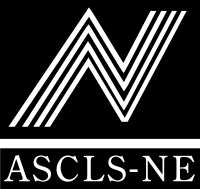 REPORT TO: 		ASCLS Region VI Director, Suzanne CampbellREPORT OF: 		American Society of Clinical Laboratory Science-Nebraska (ASCLS-NE)SUBMITTED FOR: 	2012 Fall Board ReportPREPARED BY: 		Linsey Donner, President, 2012-2013DATE: 			October 4, 2012Fall Board (Leadership) MeetingState Board (Leadership) Meeting/RetreatAugust 18, 2012Leadership (BOD) meeting held in the morning then proceeded to small group discussion/meetings in afternoonLeadership concluded we need to create committees for certain positions/tasks to fulfill our vision of where we want the society to go (see below)Leadership Handbook to have all position descriptions, tasks, time commitment and information completed by March 1st and sent to leadership for review.  Revisions made before April business meeting for approval at the meeting.Need to look into electronic storage (cloud on-line) for documents because hard copies getting lostCreation of Shirley Noble AwardProfessional email accounts will be created for all leadership positionsASCLS-NE website will be reformatted to immolate ASCLS (after converted to new format)Quad State Meeting (April 3-5, 2012)ASCLS-NE is planning the Spring Social for the meeting and performing various other tasksExploring Lucky Bucket Brewery for social event and microbiology continuing education sessionChair is Alicia Eisenmenger-Sherry with a Spring Meeting Planning Committee including other members from NebraskaPlanning MeetingASCLS-NE Retreat, August 18, 2012August 18, 2012, AfternoonMembership Committee createdLeadership Development Committee createdFundraising Committee createdCommittee created to develop travel and reimbursement standard operation procedures and policiesCommittees developed need to have report to ASCLS-NE President by November 1, 2012 on progress and activitiesMembership RetentionActivities done to promote member retentionPublished newsletter and emailed to members (Filter)Communication through Facebook Page and emailMembership retention activities planned for the yearLapsed members contacted via email from Membership ChairMembership Committee to meet in late OctoberCurrent membership status of your stateCurrent members:  111New members (within last 30 days): 6  Lapsed members:  UnknownMembership RecruitmentActivities done to promote new member recruitmentNew Professional Committee has given presentations to students in Nebraska at Southeast Community College, The University of Nebraska Medical Center, and Methodist HospitalMembership recruitment activities planned for the yearMembership Committee to meet in late OctoberDiscussion of contacting local political representatives to discuss laboratory legislative matters, sending treats to laboratories during lab week, and a hosting a social eventOther Activities of the StateStudent Forum is holding a fundraising event for students to attend Quad State Meeting by raffling Husker Football Tickets (donated to students)Concerns:ASCLS-NE does not have any concerns at this time.Requests for Action:ASCLS-NE does not have any requests for action at this time.REPORT TO: 		ASCLS Region VI Director, Suzanne CampbellREPORT OF: 		ASCLS Region VI Bylaws ChairSUBMITTED FOR: 	2012 ASCLS Region VI Fall Council ReportPREPARED BY: 		Hannah Zane, Ph.D. MLSDATE: 			November 5, 2012COMMITTEE GOALS (on-going):1.      Serve as Liaison between the ASCLS Bylaws Committee and Region VI Constituent Society Bylaws Chairs.2.      Provide pertinent information required to maintain compliance with the ASCLS Bylaws.3.     Assist State Bylaws Chairs, as needed.	Activities toward Goals:My position as ASCLS Bylaws vice-Chair allows me to promptly communicate to Bylaws Chairs and State Presidents, any amendment of the ASCLS Bylaws and other pertinent information. CONCERN: Not all Region VI State Societies are in compliance with the ASCLS Bylaws. I have communicated this concern to the Bylaws Chairs and State Presidents and will again contact each state as a follow-up.REQUEST FOR ACTION: A reminder that each State needs to review and amend their Bylaws, as needed to stay in compliance with the National Bylaws. Request for discussion at the Meeting:ASCLS has Emeritus membership category. Should Region VI State Societies initiate Emeritus Membership category for members retired from active employment and currently holding emeritus membership status at the national level? Emeritus category would make them eligible for reduced registration fee at various professional meetings. REPORT TO: 		ASCLS Region VI Director, Suzanne CampbellREPORT OF: 		ASCLS Region VI GAC ChairSUBMITTED FOR: 	2012 ASCLS Region VI Fall Council ReportPREPARED BY: 		John KoenigDATE: 			November 5, 2012Activities:Attended Monthly ASCLS GAC Conference Calls.Communicated with Region and State GAC Liasons concerning government activities.Sent out the document duties of Region and State GAC Liasons to all state GAC liasons.As Missouri State GAC communicated government affairs activites to Missouri Board.Participated in Quad State Committee and Registration Committee Conference Calls.Participated as a member of the ASCLS Region Task Force and communicated with State presidents/PP and Region Director/ Past RD concerning Task Force.Government AffairsCLIA proficiency testing legislation proposedIn July, two companion bills were introduced in the House and Senate. Both have the intent to change language related to the automatic revocation of a laboratory's CLIA certification for referral of proficiency testing from one clinical laboratory to another. Although we all understand that the intent of this regulation was to prevent a laboratory from working with another laboratory to confirm or verify results, the practice of laboratory medicine has changed significantly since the regulations were implemented and it is now not uncommon for one laboratory in a system to perform part of a test and need to refer to another laboratory in the same system to perform another part of the same reportable test. In other cases the referral is accidental and inadvertent, and usually is the result of a clerical or paperwork error. Now Health and Human Services and CMS has to revoke the laboratory's license and bar the laboratory director from directing a laboratory for two years, even if the referral was accidental. The TEST bills would give CMS the flexibility to use some judgment in determining the penalty.The legislation amends the Public Health Service Act to revise sanctions and would change the language from "shall be suspended" to "may be suspended". It would allow CMS to substitute intermediate sanctions where warranted, including a directed plan of correction, civil money penalties and costs for on-site monitoring, or any combination of these.The two bills are as follows:House bill H.R. 6118, Taking Essential Steps for Testing Act of 2012 (TEST). It was introduced on July 12, 2012, by Rep. Michael Grimm (R-N.Y.). It has 13 co-sponsors and in July was referred to the Committee on Energy and Commerce and the subcommittee on Health. Senate bill S. 3391, Taking Essential Steps for Testing Act. It was introduced on July 17, 2012, by Senator Amy Klobuchar (D-MN). It has 6 co-sponsors and has been referred to the Committee on Health, Education, Labor and Pensions (HELP). S. 3391 and H.R. 6118, Taking Essential Steps to Testing Act:  September 21, 2012, H.R. 6118 was passed by the House.  S. 3391 was not voted on by the Senate before they adjourned.  This bill has been placed on the Senate Legislative Calendar.  The goal is to have this bill passed during the lame duck session and on the president’s desk to be signed by the end of the year.  Regulatory Updates: GAC continues to follow a potential regulatory proposal to require a physician’s signature on laboratory test requisitions.  While this had been proposed in late 2011 in the form of Proposed Rulemaking, we have been waiting for the final rule based on comments received from the industry.  Should be published sometime in November 2012.Laboratory Developed Test (LDT) Legislation: In 2010 the Food and Drug Administration (FDA) proposed to regulate LDTs.  The FDA is currently working in guidance that will set up a regulatory framework for LDTs based on risk.   The final guidance most likely will be delayed until after the fall elections.  Patient Rights to Access Clinical Laboratory Test Result Reports: The final rule has not been published.  May not see the published rule until early 2013.REPORT TO: 		ASCLS Region VI Director, Suzanne CampbellREPORT OF: 		Membership CommitteeSUBMITTED FOR: 	2012 Fall Board ReportPREPARED BY: 		Jan Frerichs, Membership ChairDATE: 			October 12, 2012Membership RetentionState membership chairs and state presidents in Region VI were contacted and asked to contact all lapsed members in their stateReasons for non-renewal will be collected and forwarded to ASCLS membership committee and Linda Smith.Membership RecruitmentThe Membership Committee will be working on a membership recruitment campaign, due date is February 28, 2013. Concerns:ASCLS is down 550 members from the previous yearStudent members who want to covert to First Year Professional cannot do so on-line. They need to FAX or call their renewals into ASCLS.Requests for ActionNoneREPORT OF: 		Political Action CommitteeREPORT TO: 		Region VI CouncilSUBMITTED FOR: 	ASCLs Region VI FALL Council MeetingPREPARED BY: 		Theresa R. Fruehling DATE: 			November 10, 2012PURPOSE: A voluntary non-profit organization created to provide financial and educational support for the election campaigns of responsible candidates for Congress.ACTIVITIES:Committee goals:Raise funds for allocation to members of Government who support the betterment of Clinical Laboratory SciencesRaise awareness among members of ASCLS about the importance of using their voiceHelp fund Legislative Days and other member activities which voice our professional concerns to our Congressmen and SenatorsActivities towards goals:Provide ‘Thank you’ gifts to members for donating fundsDeciding which members of Congress to support in the upcoming electionMonthly Conference callsHolding incentive competitions throughout the year to increase donations: state vs. state competition with award presented at National and competition at National meeting for Regional competition (Extra special breakfast item provided to the winners on Friday morning)Writing bi-annual articles to share the importance of donating to PAC Investigating new payment method:Scanning credit cards for donations- simplify the process of donating and hopefully increase donations.Region VI dominated the PAC donations for both the state and National competition.1st place Illinois2nd place Nebraska3rd place IowaSpecial breakfast item for Caucus at National Meeting in HoustonCONCERNS:No concernsREQUESTS FOR ACTION: No request for actionReport to: 		ASCLS Region VI Board of DirectorsReport of: 		Product Development CommitteeSubmitted for: 	Region VI Fall Council MeetingPrepared by: 	Tara Sorensen, Region VI Product Development Committee ChairDate: 		November 10-11, 2012PurposeTo coordinate the development and maintenance of current publications/products, as well as facilitate the creation of new publications/products.Current and Future ActivitiesCharges to National CommitteeAssist the Director of Education with identifying specific topics and authors for development of educational products.Produce at least 2 online courses in 2012-2013 to be marketed through MediaLab.Write one column for ASCLS today that will describe the activities and accomplishments of the PDC as well as its importance to the membership.Review with the Director of Education the list of educational products to determine if they should be deleted or updated.  Identify individuals who might update.Investigate collaborative efforts with the group who solicits and develops the On-line cases.  (Is there an opportunity to use these cases as an educational product?)II.	Conference Call on 10/11 to review chargesa.  A list of possible topics and authors was discussed with the Director of Education (Joan Polancic) for development of educational products.b. Working on producing at least 4 of possible topics for educational courses to be marketed through MediaLab.c.  Sharon Wierwille has volunteered to begin writing on a column article for the January 13th ASCLS Today.d. Joan sent the entire committee a listing of all educational products available to determine if they should be deleted or updated. Everyone will review this list and send recommendations to Joan and Jodie.e.  Jodie will send Linda Smith an email message to clarify the intention of charge #5: Investigate collaborative efforts with the group who solicits and develops the On-line cases.ConcernsNoneRequests for ActionNoneNew BusinessASCLS Region Task Force – John KoenigThree tasks forces have been established by the ASCLS President and Board of Directors. These task forces will review the make up and structure of the Regions, Committees and Dues. I have been appointed to the task force reviewing the Region Structure.I submitted a survey to the RD, Past RD, all Region state presidents and PP concerning The make up and activities of Region VI and asked for input that will be compiled, summarized and compare with responses from other 9 regions. The Task Force will then present a report to ASCLS Board of Directors with suggestions and recommendations for the continued Region structure.Trial Membership – Jan FrerichsSherry Miner received an e-mail regarding  the Illinois Society for Microbiology’s fall meeting.  The charge for a non-member to attend this meeting is high enough that it pays for a membership at the state and national level.  Non-member registrants automatically receive a year’s membership, when they register as a non-member. We talked about this at our Membership Conference call last week – most states charge a higher fee to attend state meeting for non-members, but we have never applied the higher fee that way.  Sherry checked with Elissa Passiment and this  is not an illegal practice, so if states wanted to do this, they could try it. My thought is that it would be a “trial membership” for a year.  I would like the council to discuss this issue. 2012 Region VI Leadership Development Plan	- Tim RandolphBrief Definition of Position:Create systems and materials to recruit young members into ASCLS/Region VI, grow their involvement and understanding of the organization, and improve the evolution of junior members as they move up the ranks.2012-2013 GOALS:1. Increase conversion of student member to professional member in Region VI States2. Improve organizational understanding of ASCLS/Region VI across leadership3. Improve succession planning in Region VI2012-2013 ACTIVITIES:1. Increase conversion of student member to professional member in ASCLS/Region VI	a.	Create database for MLT & MLS program directors in Region VI States	b.	Send student related ASCLS info to program directors to encourage student involvement	c.	Create one annual student event in each Region VI State	d.	Promote student related events at Region VI spring meetings	e.	Create inexpensive ways to get students to the meeting	f.	Create student email list and correspond periodically	g.	Invite students to the state version of Leadership Academy2. Improve organizational understanding & retention of ASCLS/Region VI leadership	a.	Promote annual planning meeting among Region VI States	b.	Create documents and strategies for planning meeting	c.	Create and deliver sessions/documents at Region VI spring meetings	d.	Promote ASCLS Leadership Academy	e.	Create a state version of Leadership Academy3. Improve succession planning in Region VI	a.	Create documents & timeline to improve succession planning	b.	Integrate documents & timeline into planning meeting, spring meeting and leadership meetingsBusiness from the FloorCalling all ASCLS Members! ASCLS is recruiting YOU to serve our society as a member of an ASCLS National Committee or as an ASCLS Representative to another organization. Our national committees are critical to the mission of ASCLS, and those grass roots members like yourselves who serve on them are the people that GET THINGS DONE at the national level and help keep our organization moving forward. ASCLS Representatives are ASCLS members who serve as the Face of ASCLS as representatives to other organizations, such as the Board of Certification, the American Hospital Association and NAACLS. Serving ASCLS in one of these capacities allows you to have an influence on your professional organization which, in turn, can set the direction for the medical laboratory profession. There are numerous opportunities for members to participate in the activities of ASCLS throughout the year, and it would best serve the organization if there is a mix of new and experienced professionals on all of the committees. New people with new ideas are always welcome, as are those who have served ASCLS in various capacities over the years and have knowledge of past activities. It takes us all to make things happen.It doesn’t take much to take that first step toward working at the national level. There is a ‘Call for Volunteers’ form on the ASCLS website.  Log in with your membership information, go to the Leadership Resources page at http://www.ascls.org/?page=State_Lead_Area, and you will find it listed under Society Leadership.  You can also email me at jrc@rodricon.com with your interests and contact information, or can contct other members of the ASCLS Appointments Committee, Lisa Anderson - lisa.anderson.cls@gmail.com, Deb Rodahl - drodahl@healtheast.org or Cathy Otto - cnotto@salisbury.edu.See the table below for the list of committees which have open positions for the 2013 - 2014 year, along with the term and the number of open positions for each position. In addition, I have attached a document with some additional detail on this Call for Volunteers for you to review. As you can see, the number of open positions is limited, so get your "Call for Volunteers" form completed right away and email it to me or one of the other Appointments Committee members!!Please don't hesitate to contact me if you have a any questions, or if you have problems with the attachment.I am looking forward to working with YOU next year as a member of an ASCLS National Committee!J.R.J.R. Constance, MHA, MLS(ASCP)CMASCLS President-ElectRodric Consulting, LLCjrc@rodricon.comhttp://www.clinical-laboratory-consulting.comPhone:  720.339.3646Twitter:  jrconstanceElected Positions Open for 2013 - 2014If you or anyone in your society is qualified and interested in running for any of the positions, the Candidate Information Form (CIF) is also attached and is posted on the ASCLS web site at www.ascls.org/?State_Lead_Area.Please don't hesitate to contact me if you have any questions about the positions or the nomination process.Thanks, CharlieASCLS Nominations Committee ChairCharlie Francen970-381-6721    TOPIC     ACTION     RESPONSIBILITYCall To OrderInformational: Meeting called to order at 1:00pmLindsey Davenport-Landry, TreasurerRoll CallInformational: Attendance AttachedLindsey Davenport-Landry, TreasurerApproval of MinutesInformational: Minutes from the Summer Teleconference 2012.06.27Minutes accepted at printedKim Von Ahsen, SecretaryStanding ReportsSecretary ReportTreasurer ReportRegion Director ReportA.  Secretary Report : Will be assigning Council members review of SOP beginning in January to be completed by Summer (June) Teleconference and approval  vote at Caucus (July)B.  Treasurer ReportsFinal FY11-12 Income-Expense reportFY 11-12 Check register by categoryFY 11-12 Check register by date11-4-12 Asset reportFY 12-13 Check register by categoryFY 12-13 Check register by dateDirector ReportKim Von Ahsen, SecretaryRenee Setina, Outgoing TreasurerSuzanne Campbell, DirectorState and Committee ReportsState Action ItemsCommittee Action ItemsState ConcernsCommittee ConcernsA: State Action ItemsNo Action ItemsB. Committee Action ItemsBylaws: A reminder that each State needs to review and amend their Bylaws, as needed to stay in compliance with the National Bylaws. Request for discussion at the Meeting: ASCLS has Emeritus membership category. Should Region VI State Societies initiate Emeritus Membership category for members retired from active employment and currently holding emeritus membership status at the national level? Emeritus category would make them eligible for reduced registration fee at various professional meetings.C: State ConcernsASCLS-IL:  Membership declining, particularly among students to FYPLack of active membersKSCLSConcern has been shared with the lack of leadership by the Board members.  The BOD is unfamiliar with their responsibilities and lack of knowledge.  Discussion on term limits needs to occur.D:  Committee ConcernsBylaws: Not all Region VI State Societies are in compliance with the ASCLS Bylaws. I have communicated this concern to the Bylaws Chairs and State Presidents and will again contact each state as a follow-up.Membership: ASCLS is down 550 members from the previous year. Student members who want to covert to First Year Professional cannot do so on-line. They need to FAX or call their renewals into ASCLS.Kim Von Ahsen for Hannah ZaneYolanda Sanchez GarciaChristine WinkelKim Von Ahsen for Hannah ZaneB.   Jan FrerichsOld BusinessNo Old BusinessA.  Lindsey Davenport-LandryNew BusinessInformational:  ASCLS Region Task ForceRequest for Input: “Trial Membership” at State MeetingsRequest for Input: Leadership Development PlanVolunteer Needed to Author an Article for the ASCLS Today:Deadline is Dec 1.  Cannot exceed 950 words and any graphics/photos must be in .jpeg format.John KoenigJan FrerichsTim RandolphSuzanne CampbellBusiness From the FloorAnnouncement: Call for Volunteers to ASCLS National Committee or as an ASCLS Representative to another organization. Announcement: 2013-2014 ASCLS Elected PositionsYard House and Roxanne Alter’s Meal for Rho Sigma was not paid for.Check was given to Linsey Donner to give to Roxanne.Region VI Pins – For sale for $5.00Email from JR ConstanceEmail from Charlie FrancenLindsey Davenport-LandryKim Von AhsenAdjournment:Meeting was adjourned at 3:07pm.Next Meeting:  Date, Time, LocationApril 8, 2013 6:30pm-7:30pm, TeleconferenceAttendance – Roll CallAttendance – Roll CallAttendance – Roll CallAttendance – Roll CallAttendance – Roll CallAttendance – Roll CallOfficersOfficersOfficersOfficersOfficersOfficersDirectorSuzanne Campbell (KS)                 Suzanne Campbell (KS)                 Suzanne Campbell (KS)                  Present      Absent Present      AbsentSecretaryKim Von Ahsen (IA)                       Kim Von Ahsen (IA)                       Kim Von Ahsen (IA)                        Present      Absent Present      AbsentTreasurerLindsey Davenport-Landry (IA)      Lindsey Davenport-Landry (IA)      Lindsey Davenport-Landry (IA)       Present      Absent Present      AbsentVoting Council Members               Voting Council Members               Voting Council Members               Voting Council Members               Voting Council Members               Voting Council Members                (ASCLS-IL)PresidentYolanda Sanchez Garcia       Yolanda Sanchez Garcia       Yolanda Sanchez Garcia        Present      Absent (ASCLS-IL)President-ElectMaribeth FlawsMaribeth FlawsMaribeth Flaws Present      Absent (ASCLS-IA)PresidentJudy JacksonJudy JacksonJudy Jackson Present      Absent (ASCLS-IA)President-ElectTheresa FruehlingTheresa FruehlingTheresa Fruehling Present      Absent (KSCLS)PresidentChristine WinkelChristine WinkelChristine Winkel Present      Absent (KSCLS)President-ElectPatty TuckerPatty TuckerPatty Tucker Present      Absent (MoCLS)PresidentRenee SetinaRenee SetinaRenee Setina Present      Absent (MoCLS)President-ElectDebbie BaudlerDebbie BaudlerDebbie Baudler Present      Absent (ASCLS-NE)PresidentLinsey DonnerLinsey DonnerLinsey Donner Present      Absent (ASCLS-NE)President-ElectChelsea Dockins-ReischlChelsea Dockins-ReischlChelsea Dockins-Reischl Present      AbsentCommittee & Appointed Chairs  Committee & Appointed Chairs  Committee & Appointed Chairs  Committee & Appointed Chairs  Committee & Appointed Chairs  Committee & Appointed Chairs  BylawsHannah Zane (MO)Hannah Zane (MO) Present       Absent Present       Absent Present       AbsentFirst Year ProfessionalSarah Beerends (IA)Sarah Beerends (IA) Present       Absent Present       Absent Present       AbsentGovernment Affairs (GAC)John Koenig (MO)John Koenig (MO) Present       Absent Present       Absent Present       AbsentLeadership DevelopmentTim Randolph (MO)Tim Randolph (MO) Present       Absent Present       Absent Present       AbsentMembership DevelopmentJan Frerichs (IA)Jan Frerichs (IA) Present       Absent Present       Absent Present       AbsentNew Professional Adhoc AdvisorNick Moore (IL)Nick Moore (IL) Present      Absent Present      Absent Present      AbsentNew Professional RepresentativeNick Moore (IL)Nick Moore (IL) Present       Absent Present       Absent Present       AbsentNominationsRoxanne Alter (NE)Roxanne Alter (NE) Present       Absent Present       Absent Present       AbsentP.A.C.E.Kim Von Ahsen (IA)Kim Von Ahsen (IA) Present       Absent Present       Absent Present       AbsentPolitical Action (PAC)Theresa Fruehling (IA)Theresa Fruehling (IA) Present       Absent Present       Absent Present       AbsentProduct DevelopmentTara Sorensen (IA)Tara Sorensen (IA) Present       Absent Present       Absent Present       AbsentPromotion of the Profession (PPC) Present       Absent Present       Absent Present       AbsentStudent Forum AdvisorKevin McGuire (NE)Kevin McGuire (NE) Present       Absent Present       Absent Present       AbsentStudent Forum ChairDavid Redfern (NE)David Redfern (NE) Present       Absent Present       Absent Present       AbsentWebmasterNeil Kumor (IA)Neil Kumor (IA) Present       Absent Present       Absent Present       AbsentGuests:Parnetta Sutton (IL),  Jasmine Clarke (NE)Parnetta Sutton (IL),  Jasmine Clarke (NE)Parnetta Sutton (IL),  Jasmine Clarke (NE)Parnetta Sutton (IL),  Jasmine Clarke (NE)Parnetta Sutton (IL),  Jasmine Clarke (NE)IncomeYTD FY8/1/11-7/31/12Checking Acct. xxxx1247 Interest Earned        $       0.96CD# xxxx3808  Interest Earned$     57.99State Assessments $6,500.00Miscellaneous Reimbursements$   199.90Total Income YTD      $6,758.85Category2011-2012YTD Expenses 2011-2012 Budget2011-2012 Budget Variance YTDDirector (Including 2011 $700 & 2012 $800 assessment by ASCLS, 2012 Leg Day & 2011- 2012 state mtgs)  2,978.963,000 21.04Secretary (Includes up to $500 for 2012 ASCLS Mtg)0700 700.00Treasurer (includes up to $500 for ASCLS 2012 Annual Mtg)517.55(2011 mtg)700 182.45Student Rep (up to $400 for ASCLS 2012 Mtg)0400400.00FYP Rep (up to $400 for ASCLS 2012 Mtg)0400400.00Fall Council Mtg.3,647.075,000 1,352.93Spring 2012 Teleconference000.00Summer 2012 Teleconference00 0.00Membership Develop.075 75.00GAC (G2 Nat. Intel Rpt. Sub)000.00Rho Sigma Award (incl awardee dinner)0120 120.00Bond Fee Insurance0100 100.00Stationary05050.00General Fund0100 100.00Web Site05050.00Total Expenses Paid$7,143.58$ 10,695$3,551.42ASCLS REGION VIASCLS REGION VIASCLS REGION VIASCLS REGION VIASCLS REGION VIASCLS REGION VIASCLS REGION VICheck Register Report by CategoryCheck Register Report by CategoryCheck Register Report by CategoryCheck Register Report by CategoryCheck Register Report by CategoryCheck Register Report by CategoryCheck Register Report by CategoryAugust 1, 2011 through July 31, 2012August 1, 2011 through July 31, 2012August 1, 2011 through July 31, 2012August 1, 2011 through July 31, 2012August 1, 2011 through July 31, 2012August 1, 2011 through July 31, 2012August 1, 2011 through July 31, 2012DateNumDescriptionDescriptionMemoCategoryAmountTOTALPosted8/1/118/1/11BEGINNING BALANCEBEGINNING BALANCE    5,776.95 12/1/11DEPMoCLS Ck# 772MoCLS Ck# 772Assessment1,300.00 12/1/11DEPNSCLS Ck# 1756NSCLS Ck# 1756Assessment1,300.00 12/1/11DEPKSCLS CK# 1227KSCLS CK# 1227Assessment1,300.00 6/13/12DEPASCLS-IL Ck# 1510ASCLS-IL Ck# 1510Assessment1,300.00 6/13/12DEPASCLS-IA Ck# 1024ASCLS-IA Ck# 1024Assessment1,300.00     6,500.00 8/31/11DEPInterest #XXXXXX3808Interest #XXXXXX3808CD Interest5.52 9/30/11DEPInterest #XXXXXX3808Interest #XXXXXX3808CD Interest5.34 10/31/11DEPInterest #XXXXXX3808Interest #XXXXXX3808CD Interest5.52 11/30/11DEPInterest #XXXXXX3808Interest #XXXXXX3808CD Interest5.34 12/31/11DEPInterest #XXXXXX3808Interest #XXXXXX3808CD Interest5.52 1/31/12DEPInterest #XXXXXX3808Interest #XXXXXX3808CD Interest5.51 2/29/12DEPInterest #XXXXXX3808Interest #XXXXXX3808CD Interest5.15 3/31/12DEPInterest #XXXXXX3808Interest #XXXXXX3808CD Interest5.51 4/30/12DEPInterest #XXXXXX3808Interest #XXXXXX3808CD Interest5.33 5/13/12DEPInterest #XXXXXX3808Interest #XXXXXX3808Bank deposit from CD transferCD Interest2.13 5/30/12DEPInterest #XXXXXX3808Interest #XXXXXX3808CD Interest1.69 6/30/12DEPInterest #XXXXXX3808Interest #XXXXXX3808CD Interest2.67 7/31/12DEPInterest #XXXXXX3808Interest #XXXXXX3808CD Interest2.76          57.99 8/31/11DEPInterestInterestChecking Interest0.49 9/30/11DEPInterestInterestChecking Interest0.47 10/31/11DEPInterestInterestChecking Interest0.00             0.96 11/17/11720John KoenigJohn KoenigReimbursed region 1/2 roomFall Mtg Hotel39.98 11/15/11724Toula CastilloToula CastilloReimbursed region 1/2 roomFall Mtg Hotel42.48 11/25/11725Neil KumorNeil KumorReimbursed region 1/2 roomFall Mtg Hotel39.98 11/28/11726Kim Von AhsenKim Von AhsenReimbursed region 1/2 roomFall Mtg Hotel39.98 12/1/11DEPYolanda Sanchez - Ck#14014Yolanda Sanchez - Ck#14014Reimbursed region 1/2 roomFall Mtg Hotel37.48        199.90 6,758.85 9/27/11718ASCLS ASCLS 2011 ASCLS Board SupportDirector Exp(700.00)4/9/12728Tim RandolphTim Randolph1/2 2011 KSCLS MtgDirector Exp(174.75)4/9/12728Tim RandolphTim Randolph1/2 2011 IA/NE MtgDirector Exp(155.70)4/9/12728Tim RandolphTim Randolph1/2 2011 MoCLS MtgDirector Exp(216.35)4/9/12728Tim RandolphTim RandolphDinner - Fall MtgDirector Exp(19.28)4/10/12729ASCLS ASCLS 2012 ASCLS Board SupportDirector Exp(800.00)7/6/12730Tim RandolphTim RandolphLeg Day:  HotelDirector Exp(218.92)7/6/12730Tim RandolphTim RandolphLeg Day:  MealsDirector Exp(113.20)7/6/12730Tim RandolphTim Randolph1/2 2012 ASCLS-IL MtgDirector Exp(51.48)7/6/12730Tim RandolphTim Randolph1/2 2012 NSCLS MtgDirector Exp(254.30)7/6/12730Tim RandolphTim Randolph1/2 2012 KSCLS MtgDirector Exp(274.98)  (2,978.96)10/12/11719Renee SetinaRenee Setina2011 ASCLS MeetingTreasurer Exp(500.00)12/22/11727Renee SetinaRenee SetinaDinner - Fall MtgTreasurer Exp(17.55)Total Treasurer ExpenseTotal Treasurer ExpenseTotal Treasurer ExpenseTotal Treasurer Expense      (517.55)FYP ExpTotal FYP ExpTotal FYP ExpTotal FYP Exp11/14/11722722Yolanda SanchezASCLS-IL President-ElectFall Mtg Airfare(243.40)   (243.40)11/17/11720720John KoenigGACFall Mtg Mileage(217.30)11/16/11721721Lindsey Davenport-LandryASCLS-IA PresidentFall Mtg Mileage (251.74)11/18/11723723Shelly SchoeberleinMoCLS PresidentFall Mtg Mileage (209.92)11/15/11724724Toula CastilloASCLS-IL PresidentFall Mtg Mileage (412.95)11/25/11725725Neil KumorReg VI WebmasterFall Mtg Mileage (260.76)11/28/11726726Kim Von AhsenReg VI SecretaryFall Mtg Mileage (163.18)12/22/11727727Renee SetinaReg VI TreasurerFall Mtg Mileage (157.03)(1,672.88)12/22/11727727Renee SetinaReimbursed 2011 Fall Mtg HotelFall Mtg Hotel(1,730.79)(1,730.79)(3,647.07)(7,143.58)FY11-12 IncomeFY11-12 IncomeFY11-12 Income$6,758.85FY11-12 ExpenseFY11-12 ExpenseFY11-12 Expense($7,143.58)($384.73)7/31/127/31/127/31/12ENDING BALANCE5,392.22ASCLS REGION VIASCLS REGION VIASCLS REGION VIASCLS REGION VIASCLS REGION VIASCLS REGION VICheck Register Report by DateCheck Register Report by DateCheck Register Report by DateCheck Register Report by DateCheck Register Report by DateCheck Register Report by DateAugust 1, 2011 through July 31, 2012August 1, 2011 through July 31, 2012August 1, 2011 through July 31, 2012August 1, 2011 through July 31, 2012August 1, 2011 through July 31, 2012August 1, 2011 through July 31, 2012MonthlyDateDateNumDescriptionMemoCategoryAmountBalanceSubmittedPosted08/01/1108/01/11BEGINNING BALANCE        5,776.95 8/31/10DEPInterestCD Interest5.52 8/31/10DEPInterestChecking Interest0.49 9/20/119/27/01718ASCLS2011 ASCLS Board SupportDirector Exp(700.00)9/30/11DEPInterestCD Interest5.34 9/30/11DEPInterestChecking Interest0.47 10/1/1110/12/11719Renee Setina2011 ASCLS MeetingTreasurer Exp(500.00)10/31/11DEPInterestCD Interest5.52 10/31/11DEPInterestChecking Interest0.00 11/12/1111/17/11720John KoenigGACFall Mtg Mileage(217.30)11/12/1111/17/11720John KoenigReimbursed Region 1/2 roomFall Mtg Reimbursement39.98 11/12/1111/16/11721Lindsey Davenport-LandryASCLS-IA PresidentFall Mtg Mileage(251.74)11/12/1111/14/11722Yolanda SanchezASCLS-IL President-ElectFall Mtg Airfare(243.40)11/12/1111/18/11723Shelly SchoeberleinMoCLS PresidentFall Mtg Mileage(209.92)11/13/1111/15/11724Toula CastilloASCLS-IL President Fall Mtg Mileage(412.95)11/13/1111/15/11724Toula CastilloReimbursed Region 1/2 roomFall Mtg Reimbursement42.48 11/13/1111/25/11725Neil KumorReg VI WebmasterFall Mtg Mileage(260.76)11/13/1111/25/11725Neil KumorReimbursed Region 1/2 roomFall Mtg Reimbursement39.98 11/13/1111/28/11726Kim Von AhsenReg VI SecretaryFall Mtg Mileage(163.18)11/13/1111/28/11726Kim Von AhsenReimbursed Region 1/2 roomFall Mtg Reimbursement39.98 11/28/1112/1/11DEPMoCLS - Ck# 772Assessment1300.00 ""DEPNSCLS - Ck#1756Assessment1300.00 ""DEPKSCLS - Ck#1227Assessment1300.00 ""DEPYolanda Sanchez - Ck#14014Reimbursed Region 1/2 roomFall Mtg Reimbursement37.48 11/30/11DEPInterestCD Interest5.34 12/19/1112/22/11727Renee SetinaReg VI TreasurerFall Mtg Mileage(157.03)12/19/1112/22/11727Renee SetinaDinner Fall MtgReg Treasurer Expense(17.55)12/19/1112/22/11727Renee SetinaReimbursed 2011 Fall Mtg HotelFall Mtg Hotel(1730.79)12/31/11DEPInterestCD Interest5.52 1/31/12DEPInterestCD Interest5.51 2/29/12DEPInterestCD Interest5.15 3/31/12DEPInterestCD Interest5.51 4/2/124/9/12728Tim Randolph1/2 2011 KSCLS MtgDirector Expense(174.75)4/2/124/9/12728Tim Randolph1/2 2011 IA/NE MtgDirector Expense(155.70)4/2/124/9/12728Tim Randolph1/2 2011 MoCLS MtgDirector Expense(216.35)4/2/124/9/12728Tim RandolphDinner Fall MtgDirector Expense(19.28)4/2/124/10/12729ASCLS BOD Sponsorship 2012Director Expense(800.00)4/30/12DEPInterestCD Interest5.33 5/13/12DEPInterestBank deposit from CD transferCD Interest2.13 5/31/12DEPInterestCD Interest1.69 4/2/126/13/12DEPASCLS-IL - Ck#1510Assessment1300.00 6/5/126/13/12DEPASCLS-IA - Ck#1024Assessment1300.00 6/24/127/6/12730Tim RandolphLeg Day: HotelDirector Expense(218.92)6/24/127/6/12730Tim RandolphLeg Day: MealsDirector Expense(113.20)6/24/127/6/12730Tim Randolph1/2 2012 ASCLS-IL MtgDirector Expense(51.48)6/24/127/6/12730Tim Randolph1/2 2012 NSCLS MtgDirector Expense(254.30)6/24/127/6/12730Tim Randolph1/2 2012 KSCLS MtgDirector Expense(274.98)           (912.88)6/30/12DEPInterestCD Interest2.67 7/31/12DEPInterestCD Interest2.76 07/31/1207/31/12ENDING BALANCE    5,392.22 AccountPrinciple and accrued interestTermMaturity DatePrevious Interest RateCurrentInterest RateFiscal Year to Date InterestCD #xxxx3809$8,063.35(5/25/12)8 months1/25/130.45%0.40%$24.07*(9/25/11-5/25/12)CD # xxxx3808$6,500.0012 months5/13/131.00%0.50%$5.43**(8/1/12-9/30/12)Account NumberPrincipleCD # xxxx3809$8.063.35CD # xxxx3808$6,500.00Checking #xxxx1247$7,201.61Total Cash Assets$21,764.96ASCLS REGION VIASCLS REGION VIASCLS REGION VIASCLS REGION VIASCLS REGION VIASCLS REGION VIASCLS REGION VIASCLS REGION VIASCLS REGION VIASCLS REGION VIASCLS REGION VIASCLS REGION VICheck Register Report by CategoryCheck Register Report by CategoryCheck Register Report by CategoryCheck Register Report by CategoryCheck Register Report by CategoryCheck Register Report by CategoryCheck Register Report by CategoryCheck Register Report by CategoryCheck Register Report by CategoryCheck Register Report by CategoryCheck Register Report by CategoryCheck Register Report by CategoryAugust 1, 2012 through July 31, 2013August 1, 2012 through July 31, 2013August 1, 2012 through July 31, 2013August 1, 2012 through July 31, 2013August 1, 2012 through July 31, 2013August 1, 2012 through July 31, 2013August 1, 2012 through July 31, 2013August 1, 2012 through July 31, 2013August 1, 2012 through July 31, 2013August 1, 2012 through July 31, 2013August 1, 2012 through July 31, 2013August 1, 2012 through July 31, 2013DateNumNumDescriptionDescriptionDescriptionMemoMemoCategoryCategoryAmountAmountTOTALTOTALTOTALPosted8/1/128/1/128/1/12BEGINNING BALANCEBEGINNING BALANCEBEGINNING BALANCE       5,392.22        5,392.22        5,392.22 8/20/12DEPDEPKSCLS #1244KSCLS #1244KSCLS #1244State AssessmentState Assessment1300.00 1300.00 10/29/12DEPDEPMoCLS #778MoCLS #778MoCLS #778State AssessmentState Assessment1300.00 1300.00 10/29/12DEPDEPNSCLS #1773NSCLS #1773NSCLS #1773State AssessmentState Assessment1300.00 1300.00 10/29/12DEPDEPASCLS-IL #1526ASCLS-IL #1526ASCLS-IL #1526State AssessmentState Assessment1300.00 1300.00        5,200.00        5,200.00        5,200.00 8/31/12DEPDEPInterest  #XXXXXX3808Interest  #XXXXXX3808Interest  #XXXXXX3808CD InterestCD Interest2.76 2.76 9/30/12DEPDEPInterest  #XXXXXX3808Interest  #XXXXXX3808Interest  #XXXXXX3808CD InterestCD Interest2.67 2.67               5.43               5.43               5.43 8/20/12DEPDEPRandolph # 3279Randolph # 3279Randolph # 3279Check-Rho Sigma DinnerCheck-Rho Sigma DinnerRho SigmaRho Sigma30.00 30.00 8/20/12DEPDEPKoenig #2466Koenig #2466Koenig #2466Check-Rho Sigma DinnerCheck-Rho Sigma DinnerRho SigmaRho Sigma30.00 30.00 8/20/12DEPDEPIsabel #1232Isabel #1232Isabel #1232Check-Rho Sigma DinnerCheck-Rho Sigma DinnerRho SigmaRho Sigma30.00 30.00 8/20/12DEPDEPHickok # 1646Hickok # 1646Hickok # 1646Check-Rho Sigma DinnerCheck-Rho Sigma DinnerRho SigmaRho Sigma30.00 30.00 8/20/12DEPDEPKhemraj # 1075Khemraj # 1075Khemraj # 1075Check-Rho Sigma DinnerCheck-Rho Sigma DinnerRho SigmaRho Sigma30.00 30.00 8/20/12DEPDEPSmith #2282Smith #2282Smith #2282Check-Rho Sigma DinnerCheck-Rho Sigma DinnerRho SigmaRho Sigma30.00 30.00 8/20/12DEPDEPWinkel #1254Winkel #1254Winkel #1254Check-Rho Sigma DinnerCheck-Rho Sigma DinnerRho SigmaRho Sigma35.00 35.00 8/20/12DEPDEPZerr #3441Zerr #3441Zerr #3441Check-Rho Sigma DinnerCheck-Rho Sigma DinnerRho SigmaRho Sigma19.20 19.20 8/20/12DEPDEPBarker #6450Barker #6450Barker #6450Check-Rho Sigma DinnerCheck-Rho Sigma DinnerRho SigmaRho Sigma30.00 30.00 8/20/12DEPDEPDockins #1135Dockins #1135Dockins #1135Check-Rho Sigma DinnerCheck-Rho Sigma DinnerRho SigmaRho Sigma80.00 80.00 8/20/12DEPDEPUrbach #1059Urbach #1059Urbach #1059Check-Rho Sigma DinnerCheck-Rho Sigma DinnerRho SigmaRho Sigma22.80 22.80 8/20/12DEPDEPImhoff #2436Imhoff #2436Imhoff #2436Check-Rho Sigma DinnerCheck-Rho Sigma DinnerRho SigmaRho Sigma30.00 30.00 8/20/12DEPDEPCollins #1120Collins #1120Collins #1120Check-Rho Sigma DinnerCheck-Rho Sigma DinnerRho SigmaRho Sigma30.00 30.00 8/20/12DEPDEPFritsma #1160Fritsma #1160Fritsma #1160Check-Rho Sigma DinnerCheck-Rho Sigma DinnerRho SigmaRho Sigma60.00 60.00 8/20/12DEPDEPDockins #1136Dockins #1136Dockins #1136Check-Rho Sigma DinnerCheck-Rho Sigma DinnerRho SigmaRho Sigma23.00 23.00 8/20/12DEPDEPTucker #12684Tucker #12684Tucker #12684Check-Rho Sigma DinnerCheck-Rho Sigma DinnerRho SigmaRho Sigma30.00 30.00 8/20/12DEPDEPVon Ahsen #230Von Ahsen #230Von Ahsen #230Check-Rho Sigma DinnerCheck-Rho Sigma DinnerRho SigmaRho Sigma53.00 53.00 8/20/12DEPDEPJackson #3704Jackson #3704Jackson #3704Check-Rho Sigma DinnerCheck-Rho Sigma DinnerRho SigmaRho Sigma30.00 30.00 8/20/12DEPDEPCastillo #124Castillo #124Castillo #124Check-Rho Sigma DinnerCheck-Rho Sigma DinnerRho SigmaRho Sigma30.00 30.00 8/20/12DEPDEPCampbell #7565Campbell #7565Campbell #7565Check-Rho Sigma DinnerCheck-Rho Sigma DinnerRho SigmaRho Sigma38.00 38.00 8/20/12DEPDEPAlter #7927Alter #7927Alter #7927Check-Rho Sigma DinnerCheck-Rho Sigma DinnerRho SigmaRho Sigma52.80 52.80 8/20/12DEPDEPSchumacher #1053Schumacher #1053Schumacher #1053Check-Rho Sigma DinnerCheck-Rho Sigma DinnerRho SigmaRho Sigma53.00 53.00 8/20/12DEPDEPCortrecht #637Cortrecht #637Cortrecht #637Check-Rho Sigma DinnerCheck-Rho Sigma DinnerRho SigmaRho Sigma27.00 27.00 8/20/12DEPDEPFlaws #4087Flaws #4087Flaws #4087Check-Rho Sigma DinnerCheck-Rho Sigma DinnerRho SigmaRho Sigma30.00 30.00 8/20/12DEPDEPHanson #1033Hanson #1033Hanson #1033Check-Rho Sigma DinnerCheck-Rho Sigma DinnerRho SigmaRho Sigma30.00 30.00 8/20/12DEPDEPSanchez #442Sanchez #442Sanchez #442Check-Rho Sigma DinnerCheck-Rho Sigma DinnerRho SigmaRho Sigma30.00 30.00 8/20/12DEPDEPMoore #155Moore #155Moore #155Check-Rho Sigma DinnerCheck-Rho Sigma DinnerRho SigmaRho Sigma35.00 35.00 8/20/12DEPDEPBeerends #1072Beerends #1072Beerends #1072Check-Rho Sigma DinnerCheck-Rho Sigma DinnerRho SigmaRho Sigma30.00 30.00 8/20/12DEPDEPGibbons #1583Gibbons #1583Gibbons #1583Check-Rho Sigma DinnerCheck-Rho Sigma DinnerRho SigmaRho Sigma30.00 30.00 8/20/12DEPDEPSchoeberlein #683Schoeberlein #683Schoeberlein #683Check-Rho Sigma DinnerCheck-Rho Sigma DinnerRho SigmaRho Sigma50.00 50.00 8/20/12DEPDEPSetina #5761Setina #5761Setina #5761Check-Rho Sigma DinnerCheck-Rho Sigma DinnerRho SigmaRho Sigma50.00 50.00 8/20/12DEPDEPSetina #5762Setina #5762Setina #5762Cash Collected-Rho Sigma DinnerCash Collected-Rho Sigma DinnerRho SigmaRho Sigma90.00 90.00 9/17/12DEPDEPZane #1956Zane #1956Zane #1956Check-Rho Sigma DinnerCheck-Rho Sigma DinnerRho SigmaRho Sigma30.00 30.00 Total Rho Sigma DinnerTotal Rho Sigma DinnerTotal Rho Sigma DinnerTotal Rho Sigma DinnerTotal Rho Sigma DinnerTotal Rho Sigma Dinner       1,228.80        1,228.80        1,228.80 6,434.23 6,434.23 9/18/12731731Tim RandolphTim RandolphTim Randolph2012 ASCLS meeting2012 ASCLS meetingDirector ExpDirector Exp(84.28)(84.28)           (84.28)           (84.28)           (84.28)9/17/12732732Kim Von AhsenKim Von AhsenKim Von Ahsen2012 ASCLS meeting2012 ASCLS meetingSecretary ExpSecretary Exp(350.00)(350.00)         (350.00)         (350.00)         (350.00)9/10/12733733Renee SetinaRenee SetinaRenee Setina2012 ASCLS meeting2012 ASCLS meetingTreasurer ExpTreasurer Exp(500.00)(500.00)Total Treasurer ExpenseTotal Treasurer ExpenseTotal Treasurer ExpenseTotal Treasurer ExpenseTotal Treasurer ExpenseTotal Treasurer Expense         (500.00)         (500.00)         (500.00)FYP ExpTotal FYP ExpTotal FYP ExpTotal FYP Exp                 -                    -                    -   735735Suzanne CampbellSuzanne CampbellSuzanne CampbellFall Mtg AirfareFall Mtg Airfare(377.10)(377.10)         (377.10)         (377.10)         (377.10)734734Hyatt Place KC AirportHyatt Place KC AirportHyatt Place KC AirportFall Mtg HotelFall Mtg Hotel(1545.38)(1545.38)      (1,545.38)      (1,545.38)      (1,545.38)(1,922.48)(1,922.48)9/17/12732732Kim Von AhsenKim Von AhsenKim Von Ahsen2012 Rho Sigma Award Reimb2012 Rho Sigma Award ReimbRho Sigma AwardRho Sigma Award(88.93)(88.93)           (88.93)           (88.93)           (88.93)9/10/12733733Renee SetinaRenee SetinaRenee SetinaReimb Rho Sigma Dinner YardhouseReimb Rho Sigma Dinner YardhouseRho SigmaRho Sigma(1396.15)(1396.15)(1,396.15)(1,396.15)(1,396.15)9/17/12732732Kim Von AhsenKim Von AhsenKim Von AhsenReg VI PinsReg VI PinsMisc ExpMisc Exp(283.00)(283.00)(283.00)(283.00)(283.00)(4,624.84)(4,624.84)FY11-12 IncomeFY11-12 IncomeFY11-12 Income$6,434.23$6,434.23$6,434.23FY11-12 ExpenseFY11-12 ExpenseFY11-12 Expense($4,624.84)($4,624.84)($4,624.84)$1,809.39 $1,809.39 $1,809.39 10/30/1210/30/1210/30/12ENDING BALANCEENDING BALANCEENDING BALANCE7,201.617,201.617,201.61ASCLS REGION VIASCLS REGION VIASCLS REGION VIASCLS REGION VIASCLS REGION VIASCLS REGION VIASCLS REGION VIASCLS REGION VIASCLS REGION VIASCLS REGION VIASCLS REGION VICheck Register Report by DateCheck Register Report by DateCheck Register Report by DateCheck Register Report by DateCheck Register Report by DateCheck Register Report by DateCheck Register Report by DateCheck Register Report by DateCheck Register Report by DateCheck Register Report by DateCheck Register Report by DateAugust 1, 2012 through July 31, 2013August 1, 2012 through July 31, 2013August 1, 2012 through July 31, 2013August 1, 2012 through July 31, 2013August 1, 2012 through July 31, 2013August 1, 2012 through July 31, 2013August 1, 2012 through July 31, 2013August 1, 2012 through July 31, 2013August 1, 2012 through July 31, 2013August 1, 2012 through July 31, 2013August 1, 2012 through July 31, 2013MonthlyDateDateDateDateNumDescriptionDescriptionMemoMemoCategoryCategoryAmountAmountBalanceSubmittedSubmittedPostedPosted08/01/1208/01/1208/01/12BEGINNING BALANCEBEGINNING BALANCE        5,392.22         5,392.22 8/15/128/15/128/20/128/20/12DEPRandolph # 3279Randolph # 3279Check-Rho Sigma DinnerCheck-Rho Sigma DinnerRho SigmaRho Sigma30.00 30.00 8/15/128/15/128/20/128/20/12DEPKoenig #2466Koenig #2466Check-Rho Sigma DinnerCheck-Rho Sigma DinnerRho SigmaRho Sigma30.00 30.00 8/15/128/15/128/20/128/20/12DEPIsabel #1232Isabel #1232Check-Rho Sigma DinnerCheck-Rho Sigma DinnerRho SigmaRho Sigma30.00 30.00 8/15/128/15/128/20/128/20/12DEPHickok # 1646Hickok # 1646Check-Rho Sigma DinnerCheck-Rho Sigma DinnerRho SigmaRho Sigma30.00 30.00 8/15/128/15/128/20/128/20/12DEPKhemraj # 1075Khemraj # 1075Check-Rho Sigma DinnerCheck-Rho Sigma DinnerRho SigmaRho Sigma30.00 30.00 8/15/128/15/128/20/128/20/12DEPSmith #2282Smith #2282Check-Rho Sigma DinnerCheck-Rho Sigma DinnerRho SigmaRho Sigma30.00 30.00 8/15/128/15/128/20/128/20/12DEPWinkel #1254Winkel #1254Check-Rho Sigma DinnerCheck-Rho Sigma DinnerRho SigmaRho Sigma35.00 35.00 8/15/128/15/128/20/128/20/12DEPZerr #3441Zerr #3441Check-Rho Sigma DinnerCheck-Rho Sigma DinnerRho SigmaRho Sigma19.20 19.20 8/15/128/15/128/20/128/20/12DEPBarker #6450Barker #6450Check-Rho Sigma DinnerCheck-Rho Sigma DinnerRho SigmaRho Sigma30.00 30.00 8/15/128/15/128/20/128/20/12DEPDockins #1135Dockins #1135Check-Rho Sigma DinnerCheck-Rho Sigma DinnerRho SigmaRho Sigma80.00 80.00 8/15/128/15/128/20/128/20/12DEPUrbach #1059Urbach #1059Check-Rho Sigma DinnerCheck-Rho Sigma DinnerRho SigmaRho Sigma22.80 22.80 8/15/128/15/128/20/128/20/12DEPImhoff #2436Imhoff #2436Check-Rho Sigma DinnerCheck-Rho Sigma DinnerRho SigmaRho Sigma30.00 30.00 8/15/128/15/128/20/128/20/12DEPCollins #1120Collins #1120Check-Rho Sigma DinnerCheck-Rho Sigma DinnerRho SigmaRho Sigma30.00 30.00 8/15/128/15/128/20/128/20/12DEPFritsma #1160Fritsma #1160Check-Rho Sigma DinnerCheck-Rho Sigma DinnerRho SigmaRho Sigma60.00 60.00 8/15/128/15/128/20/128/20/12DEPDockins #1136Dockins #1136Check-Rho Sigma DinnerCheck-Rho Sigma DinnerRho SigmaRho Sigma23.00 23.00 8/15/128/15/128/20/128/20/12DEPTucker #12684Tucker #12684Check-Rho Sigma DinnerCheck-Rho Sigma DinnerRho SigmaRho Sigma30.00 30.00 8/15/128/15/128/20/128/20/12DEPVon Ahsen #230Von Ahsen #230Check-Rho Sigma DinnerCheck-Rho Sigma DinnerRho SigmaRho Sigma53.00 53.00 8/15/128/15/128/20/128/20/12DEPJackson #3704Jackson #3704Check-Rho Sigma DinnerCheck-Rho Sigma DinnerRho SigmaRho Sigma30.00 30.00 8/15/128/15/128/20/128/20/12DEPCastillo #124Castillo #124Check-Rho Sigma DinnerCheck-Rho Sigma DinnerRho SigmaRho Sigma30.00 30.00 8/15/128/15/128/20/128/20/12DEPCampbell #7565Campbell #7565Check-Rho Sigma DinnerCheck-Rho Sigma DinnerRho SigmaRho Sigma38.00 38.00 8/15/128/15/128/20/128/20/12DEPAlter #7927Alter #7927Check-Rho Sigma DinnerCheck-Rho Sigma DinnerRho SigmaRho Sigma52.80 52.80 8/15/128/15/128/20/128/20/12DEPSchumacher #1053Schumacher #1053Check-Rho Sigma DinnerCheck-Rho Sigma DinnerRho SigmaRho Sigma53.00 53.00 8/15/128/15/128/20/128/20/12DEPCortrecht #637Cortrecht #637Check-Rho Sigma DinnerCheck-Rho Sigma DinnerRho SigmaRho Sigma27.00 27.00 8/15/128/15/128/20/128/20/12DEPFlaws #4087Flaws #4087Check-Rho Sigma DinnerCheck-Rho Sigma DinnerRho SigmaRho Sigma30.00 30.00 8/15/128/15/128/20/128/20/12DEPHanson #1033Hanson #1033Check-Rho Sigma DinnerCheck-Rho Sigma DinnerRho SigmaRho Sigma30.00 30.00 8/15/128/15/128/20/128/20/12DEPSanchez #442Sanchez #442Check-Rho Sigma DinnerCheck-Rho Sigma DinnerRho SigmaRho Sigma30.00 30.00 8/15/128/15/128/20/128/20/12DEPMoore #155Moore #155Check-Rho Sigma DinnerCheck-Rho Sigma DinnerRho SigmaRho Sigma35.00 35.00 8/15/128/15/128/20/128/20/12DEPBeerends #1072Beerends #1072Check-Rho Sigma DinnerCheck-Rho Sigma DinnerRho SigmaRho Sigma30.00 30.00 8/15/128/15/128/20/128/20/12DEPGibbons #1583Gibbons #1583Check-Rho Sigma DinnerCheck-Rho Sigma DinnerRho SigmaRho Sigma30.00 30.00 8/15/128/15/128/20/128/20/12DEPSchoeberlein #683Schoeberlein #683Check-Rho Sigma DinnerCheck-Rho Sigma DinnerRho SigmaRho Sigma50.00 50.00 8/15/128/15/128/20/128/20/12DEPSetina #5761Setina #5761Check-Rho Sigma DinnerCheck-Rho Sigma DinnerRho SigmaRho Sigma50.00 50.00 8/15/128/15/128/20/128/20/12DEPSetina #5762Setina #5762Cash Collected-Rho Sigma DinnerCash Collected-Rho Sigma DinnerRho SigmaRho Sigma90.00 90.00           1,198.80 8/15/128/15/128/20/128/20/12DEPKSCLS #1244KSCLS #1244State AssessmentState Assessment1300.00 1300.00 8/31/128/31/12DEPInterestInterestCD InterestCD Interest2.76 2.76 9/6/129/6/129/18/129/18/12731Tim RandolphTim Randolph2012 ASCLS meeting2012 ASCLS meetingDirector ExpDirector Exp(84.28)(84.28)9/6/129/6/129/17/129/17/12732Kim Von AhsenKim Von AhsenReg VI PinsReg VI PinsMisc ExpMisc Exp(283.00)(283.00)9/6/129/6/129/17/129/17/12732Kim Von AhsenKim Von Ahsen2012 Rho Sigma Award Reimb2012 Rho Sigma Award ReimbRho Sigma AwardRho Sigma Award(88.93)(88.93)9/6/129/6/129/17/129/17/12732Kim Von AhsenKim Von Ahsen2012 ASCLS meeting2012 ASCLS meetingSecretary ExpSecretary Exp(350.00)(350.00)(721.93)9/6/129/6/129/10/129/10/12733Renee SetinaRenee SetinaReimb Rho Sigma Dinner YardhouseReimb Rho Sigma Dinner YardhouseRho SigmaRho Sigma(1396.15)(1396.15)9/6/129/6/129/10/129/10/12733Renee SetinaRenee Setina2012 ASCLS meeting2012 ASCLS meetingTreasurer ExpTreasurer Exp(500.00)(500.00)(1,896.15)9/10/129/10/129/17/129/17/12DEPZane #1956Zane #1956Check-Rho Sigma DinnerCheck-Rho Sigma DinnerRho SigmaRho Sigma30.00 30.00 9/30/129/30/12DEPInterestInterestCD InterestCD Interest2.67 2.67 10/24/1210/24/1210/29/1210/29/12DEPMoCLS #778MoCLS #778State AssessmentState Assessment1300.00 1300.00 10/24/1210/24/1210/29/1210/29/12DEPNSCLS #1773NSCLS #1773State AssessmentState Assessment1300.00 1300.00 10/24/1210/24/1210/29/1210/29/12DEPASCLS-IL #1526ASCLS-IL #1526State AssessmentState Assessment1300.00 1300.00           3,900.00 10/24/1210/24/12734Hyatt Place KC AirportHyatt Place KC AirportFall Mtg HotelFall Mtg Hotel(1545.38)(1545.38)10/24/1210/24/12735Suzanne CampbellSuzanne CampbellFall Mtg AirfareFall Mtg Airfare(377.10)(377.10)10/30/1210/30/1210/30/12ENDING BALANCEENDING BALANCE    7,201.61 CategoryIllinois Recently Lapsed Members 10/8/2012Illinois Current Members 10/8/2012Illinois Members Retained 10/8//2012 PF1259979%PF2236273%STU669459%COL3457%FYP151244%EM,HON,COM11393%TOTAL13328468%CategoryIllinois Members  on 9/10/11Illinois Current Members  on 10/8/2012Percent ChangePF111199-11%PF25862106%STU5194183%COL440%FYP1112109%EM,HON,COM1013130%TOTAL245284116%